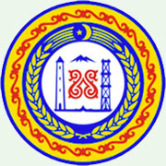      МИНИСТЕРСТВО ФИНАНСОВ ЧЕЧЕНСКОЙ РЕСПУБЛИКИ        364 000,  г. Грозный, ул. Гаражная, д. 2 а                                                 	        тел: (8712) 62-79-99, факс: 62-79-84        ОКПО 45268875, ОГРН 1022002542583,                                                   	                         www.minfinchr.ru        ИНН 2020002560 КПП201601001    						          E-mail: minfin.chr@mail.ru     03.09.2015  № 2173/29      на № ___________   от _______________ПРЕДПИСАНИЕ № 11/2015
об устранении нарушений законодательства Российской Федерации и иных нормативных правовых актов о контрактной системе в сфере закупок товаров, работ, услуг для обеспечения государственных и муниципальных нужд	В соответствии с приказом Министерства финансов Чеченской Республики 
от 11.08.2015 года № 01-03-01/74 «О проведении плановой проверки ГБОУ СПО «Чеченский медицинский колледж» в период с 18.08.2015 года по 31.08.2015 года 
в отношении ГБОУ СПО «Чеченский медицинский колледж» (далее – колледж) группой сотрудников Министерства финансов Чеченской Республики в составе: - Автаева К.Д., заместителя начальника отдела внутреннего финансового аудита и контроля Министерства финансов Чеченской Республики, руководителя группы;- Хабилаева З.Х., ведущего специалиста-эксперта отдела внутреннего финансового аудита и контроля Министерства финансов Чеченской Республики, проведена плановая проверка соблюдения требований законодательства Российской Федерации и иных нормативных правовых актов о контрактной системе в сфере закупок товаров, работ, услуг для обеспечения государственных нужд за 2014 год.В ходе проверки выявлены следующие нарушения законодательства Российской Федерации и иных нормативных правовых актов о контрактной системе в сфере закупок:	Министерство финансов Чеченской Республики в соответствии с 
пунктом 2 части 22 статьи 99 Федерального закона от 05.04.2013 г. № 44-ФЗ 
«О контрактной системе в сфере закупок товаров, работ, услуг для обеспечения государственных и муниципальных нужд» и пунктом 4.6 Порядка осуществления контроля за соблюдением Федерального закона от 05.04.2013 г. № 44-ФЗ 
«О контрактной системе в сфере закупок товаров, работ, услуг для обеспечения государственных и муниципальных нужд», утвержденного приказом Министерства финансов Чеченской Республики от 22 сентября 2014 г. № 01-03-01/90,ПРЕДПИСЫВАЕТ:	1. В срок до 01 ноября 2015 года при формировании, внесении изменений 
и утверждении плана-графика закупок учесть требования приказа Министерства экономического развития РФ и Федерального казначейства от 31 марта 2015 г. № 182/7н «Об особенностях размещения в единой информационной системе или до ввода в эксплуатацию указанной системы на официальном сайте Российской Федерации в информационно-телекоммуникационной сети «Интернет» для размещения информации о размещении заказов на поставки товаров, выполнение работ, оказание услуг планов-графиков размещения заказов на 2015-2016 годы» и части 2 статьи 112 Федерального закона от 05.04.2013 г. № 44-ФЗ «О контрактной системе в сфере закупок товаров, работ, услуг для обеспечения государственных и муниципальных нужд».	2. Информацию о результатах исполнения настоящего Предписания (копию утвержденного плана-графика закупок) представить в Министерство финансов Чеченской Республики до 01 ноября 2015 года.	Неисполнение в установленный срок настоящего Предписания влечет административную ответственность в соответствии с частью 7 статьи 19.5 Кодекса Российской Федерации об административных правонарушениях.	Настоящее Предписание может быть обжаловано в установленном законом порядке путем обращения в суд.Заместитель министра				     	        Л.Т. ХачукаеваИсп. Амирхаджиев И.Н.Тел. 8 (8712) 62-31-21Директору ГБОУ СПО «Чеченский медицинский колледж» Р.Ш. САДЫХАНОВОЙ________________________364014, Чеченская Республика, г. Грозный, ул. Маяковского, 88.1.Содержание нарушенияКолледжем при формировании плана-графика закупок на 2014 год по 9 позициям не учтены требования подпункта 1 пункта 5, перечислений «а», «б», «е», «ж», «з», «о» подпункта 5 пункта 5, пункта 1 Особенностей размещения на официальном сайте Российской Федерации в информационно-телекоммуникационной сети «Интернет» для размещения информации о размещении заказов на поставки товаров, выполнение работ, оказание услуг планов-графиков размещения заказов на 2014 и 2015 годы, утвержденных приказом Министерства экономического развития Российской Федерации № 544 и Федерального казначейства № 18н от 20 сентября 2013 года (далее – Особенности, утв. приказом МЭР РФ № 544 и ФК № 18), а именно:1. При указании данных о заказчике, предусмотренных формой плана-графика закупок по строке «ОКАТО», не указан код Общероссийского классификатора территорий муниципальных образований «ОКТМО» № 96701000001, что является нарушением требования подпункта 1 пункта 5 Особенностей, утв. приказом МЭР РФ № 544 и ФК № 18н и части 2 статьи 112 ФЗ-44. 2. В столбце 1 во всех закупках не указывается код бюджетной классификации Российской Федерации (КБК) содержащий, в том числе код вида расходов (КВР), детализированный до подгруппы и элемента КВР, что является нарушением перечисления «а» подпункта 2 пункта 5 Особенностей, утв. приказом МЭР РФ № 544 и ФК № 18 и части 2 статьи 112 ФЗ-44.3. В столбце 2 плана-графика закупок во всех закупках указывается один и тот же код ОКВЭД 80.22.21, который не соответствует планируемым закупкам по кодам Общероссийского классификатора видов экономической деятельности (ОКВЭД), классу, подклассу, группе, подгруппе и виду объекта закупки, что является нарушением требования перечисления «б» подпункта 2 пункта 5 Особенностей, утв. приказом МЭР РФ № 544 и ФК № 18 и части 2 статьи 112 ФЗ-44.4. В столбце 6 плана-графика закупок не приводятся:- минимально необходимые требования, предъявляемые к предмету контракта, которые могут включать функциональные, технические, качественные и эксплуатационные характеристики предмета контракта, связанные с определением соответствия поставляемых товаров, выполняемых работ, оказываемых услуг потребностям заказчика и позволяющие идентифицировать предмет контракта, с учетом положений статьи 33 ФЗ-44;- запреты на допуск товаров, работ, услуг, а также ограничения и условия допуска товаров, работ, услуг для целей осуществления закупок в соответствии со статьей 14 ФЗ-44 (при наличии таких запретов, ограничений, условий);- предоставляемые участникам закупки преимущества в соответствии со статьями 28 и 29 ФЗ-44 (при наличии таких преимуществ);- дополнительные требования к участникам закупки, установленные в соответствии с частью 2 статьи 31 ФЗ-44 (при наличии таких требований);- информация об ограничениях, связанных с участием в закупке только субъектов малого предпринимательства, социально ориентированных некоммерческих организаций, либо об установлении требований к поставщику (подрядчику, исполнителю), не являющемуся субъектом малого предпринимательства или социально ориентированной некоммерческой организацией, о привлечении к исполнению контракта субподрядчиков, соисполнителей из числа субъектов малого предпринимательства, социально ориентированных некоммерческих организаций в соответствии со статьей 30 ФЗ-44 (при наличии таких ограничений или требований);- информация об обязательном общественном обсуждении закупки товара, работы или услуги; Не установление данных требований является нарушением требования перечисления «е» подпункта 2 пункта 5 Особенностей, утв. приказом МЭР РФ № 544 и ФК № 18н и части 2 статьи 112 ФЗ-44.5. В столбце 7 в закупках, осуществляемых путем проведения открытых аукционов не указывается единица измерения товаров, работ, услуг, являющихся предметом контракта, в соответствии с Общероссийским классификатором единиц измерения (ОКЕИ), что является нарушением перечисления «ж» подпункта 2 пункта 5 Особенностей, утв. приказом МЭР РФ № 544 и ФК № 18 и части 2 статьи 112 ФЗ-44.6. В столбце 8 в закупках, осуществляемых путем проведения открытых аукционов не указывается количество товаров, работ, услуг, являющихся предметом контракта, в соответствии с единицами измерения, предусмотренными в столбце 7 формы плана-графика (в случае, если объект закупки может быть количественно измерен), что является нарушением перечисления «з» подпункта 2 пункта 5 Особенностей, утв. приказом МЭР РФ № 544 и ФК № 18 и части 2 статьи 112 ФЗ-44.7. Не указывается итоговая информация о закупках у субъектов малого предпринимательства, социально ориентированных некоммерческих организаций, а также всего планируемых в 2014 году закупках через символ "/" с указанием совокупного годового объема закупок, определенный в соответствии с пунктом 16 статьи 3 ФЗ-44, что является нарушением подпункта 5 пункта 5 Особенностей, утв. приказом МЭР РФ № 544 и ФК № 18 и части 2 статьи 112 ФЗ-44.8. При внесении изменений в планы-графики закупок в столбце 14 не делается отметка с обоснованием внесений изменений со ссылкой на соответствующий случай, предусмотренный пунктом 15 Порядка, утв. приказом МЭР РФ № 761 и ФК № 20н, что является нарушением перечисления «о» подпункта 2 пункта 5 Приказа №544/№18 и части 2 статьи 112 ФЗ-44.9. Не указывается фамилия, имя, отчество должность руководителя, уполномоченного лица заказчика, дата утверждения плана-графика, что является нарушением требования пункта 1 Особенностей, утв. приказом МЭР РФ № 544 и ФК № 18 и части 2 статьи 112 ФЗ-44.1.Нарушение в денежном выражении-1.Дата (период) совершения нарушенияВесь проверяемый период1.Нарушенные положения нормативных правовых актов (со ссылками на соответствующие пункты, части, статьи)Требования подпункта 1 пункта 5, перечислений «а», «б», «е», «ж», «з», «о» подпункта 5 пункта 5, пункта 1 Особенностей утв. приказом МЭР РФ № 544 и ФК № 181.Документы, подтверждающие нарушение1. Акт плановой проверки № 11/2015 от 31.08.2015 года.2. Копии планов-графиков закупок